St. Mark’s Preschool Important Dates 2019-2020 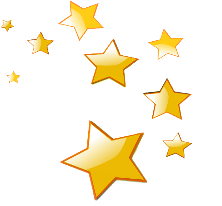 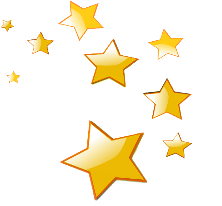 September 9		Back to School NightSeptember 11		PreK and 3s & 4s – First Day of School!September 12		2s & 3s – First Day of School!October 11		No School – Tacoma Public Schools Data DayNovember 4		No School for PreK – PreK ConferencesNovember 11		No School – Veterans’ DayNovember 27-29	No School – Thanksgiving BreakDecember 2		No School – Tacoma Public Schools Elementary Trimester BreakDecember 6		Winter Program, 6:30-7:30pmDecember 19		2s & 3s – Christmas Program, 10:45amDec 23-Jan 3		No School – Winter BreakJanuary 20		No School – MLK, Jr. DayJanuary 28		Round Table Takeover, 5-8pmJanuary 31		No School – Tacoma Public Schools Data DayFebruary 3		Registration Opens for 2020-2021 to Current Families & SMLC MembersFebruary 12		3s & 4s – Valentine’s Day Party, 11amFebruary 13		2s & 3s – Valentine’s Day Party, 10:45am			PreK – Valentine’s Day Party, 11:30amFebruary 14		No School – Tacoma Public Schools Snow Make-Up DayFebruary 17		No School – Presidents’ DayFebruary 18		Registration Opens for 2020-2021 to EveryoneMarch 20		Spring Sing, 6:30-7:30pmApril 6-10		No School – Spring BreakApril 20			No School – Tacoma Public Schools Data Day May 7			2s & 3s – Mother’s Day Tea, 10:45amPreK – Mother’s Day Tea, 11:30amMay 8			3s & 4s – Mother’s Day Tea, 11amMay 22			No School – Tacoma Public Schools Snow Make-Up DayMay 25 			No School – Memorial DayWeek of June 1		Titlow Park Playdate & Popsicles after school – weather permittingJune 9			2s & 3s – Father’s Day Celebration, 10:45am and Last Day of School!June 10			3 & 4s – Last Day of School!June 11			PreK – Graduation, 11am and Last Day of School!End of the Year Party, 5-7pm*Field Trips will be added to the calendar throughout the year as they are confirmed. 